1st AnnualLaurie Wilms MemorialScholarship 5K Run/ Walk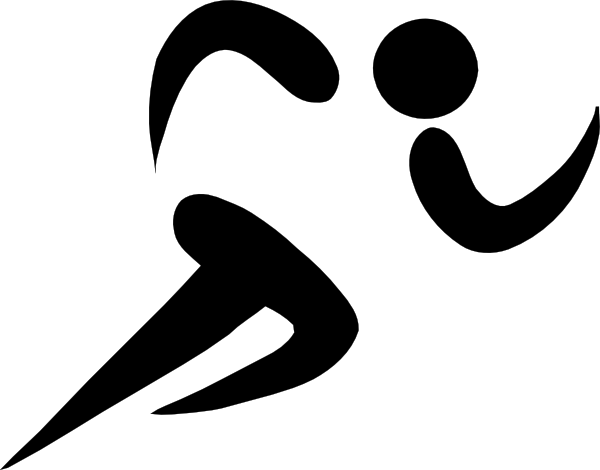 J.L.C. Preschool Event: 5K Run or Walk & Kids Fun Run (Ages 10 and under)When: Saturday, November 15th. Kids Fun Run Starts at 10:30 AM; 5K 11:00 AMLocation: 415 South Main Street, Columbiana, Ohio 44408, J.L.C. PreschoolEntry Fee: 5K $18.00 if received by October 31, 2014, $22.00 after October 31, 2014 and race day. Register by October 31, 2014 to get a t-shirt. Kids Fun Run is free (No t-shirt)Kids Awards: All kids who participate and finish will receive a special award!5K Awards: First 3 overall men and women finishers	          Top 3 Finishers in each age groupAge Groups Male and Female: 19- under, 20 – 24, 25 – 29, 30 – 34, 35 – 39, 40 – 44, 45 – 49, 50 – 54, 55 – 59, 60+Package Pickup/ Day of Registration: Package pickup and registration are available the day of the race from 8:30 – 10:30 AM.MAKE CHECKS PAYABLE TO: TEAM LINEBAUGHMAIL CHECKS TO: LINDA LINEBAUGH                                   4055 SOUTH AVE LOT 87                                   BOARDMAN, OHIO 44512                                   (330) 423-9699                                   LaurieWilmsMemorialRun@outlook.comKids Run________ 5K Run/Walk__________Last Name_____________________ First Name______________________ MI____Street Address__________________________________________________________City___________________ State____ Zip______________ Phone________________Age on 11/15/14____ Sex: M  F Shirt Size:   S    M    L    XLRelease: I know that running a road race is a potentially hazardous activity. I should not enter and run unless I am medically able and properly trained. I agree to abide by any decisions of a race official relative to safely completing the run. I assume all risk associated in running in this event including, but not limited to, falls, contact with other participants, the effect of weather, traffic, and the conditions of the road, all such risk is being known and appreciated by me. Having read this weaver and knowing these facts and in consideration of you accepting my entry, I, for myself and anyone entitled to act on my behalf, waive and release, Team Linebaugh, J.L.C. Preschool and church, the Wilms family, The City of Columbiana, Columbiana Police Department, Fairfield township, Ohio State Highway Patrol, volunteers, and all their sponsors, their representatives and successors from all claims or liabilities of any kind arising out of my participating in this event.Signature (Parent if under 18)_________________________________________________